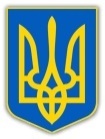 У К Р А Ї Н АХМЕЛЬНИЦЬКА ОБЛАСНА ДЕРЖАВНА АДМІНІСТРАЦІЯДЕПАРТАМЕНТ ОСВІТИ І НАУКИ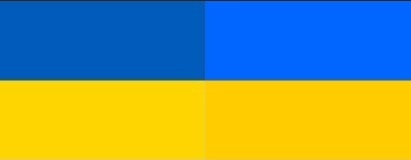 НАКАЗ17 ________                               Хмельницький                               № ______Про внесення змін  Положення про обласний  конкурс читців «Шевченко з нами…»серед учнів закладів  професійної(професійно-технічної) освіти Відповідно до підпункту 6.19 Положення про Департамент освіти і науки Хмельницької обласної державної адміністрації, затвердженого розпорядженням  голови  Хмельницької обласної державної адміністрації  від 11 лютого 2014 року №49/2014 - р, з метою вдосконалення організації заходуНАКАЗУЮ:1. Внести зміни до Положення про обласний  конкурс читців «Шевченко з нами…»  серед   учнів   закладів   професійної  (професійно-технічної) освіти, затвердженого наказом управління освіти і науки Хмельницької  обласної державної адміністрації  від 07.02.2012 року № 89-но, зареєстрованого  Головним   управлінням    юстиції   у    Хмельницькій  області  від   09.02.2012    № 12/1748,  виклавши його у новій редакції (додається).2.  Цей наказ набирає  чинності після державної реєстрації у Головному територіальному управлінні юстиції у Хмельницькій області, з моменту його оприлюднення.3.  Контроль за виконанням цього наказу залишаю за собою.Директор Департаменту        	                                                         О. Фасоля_____________ 2018 р.                                             _____________ А.Харчук_____________ 2018 р.                                               _____________ С.Фіярська______________ 2018 р.                                      ____________ В. Тунгасова____________ 2018 р.                                            ___________ Н.Блажкова_____________2018 р.                                                  ____________ Т. ГригорчукАвдєєваЛ.Р..0382(65-23-13)ЗАТВЕРДЖЕНОНаказ управління освіти і науки Хмельницької обласної державної адміністраціївід 05.12.2012 № 720-но(у редакції наказу директора Департаменту освіти і наукиХмельницької обласної державноїадміністрації)_____________2018    №_______Положення про обласний  конкурс читців «Шевченко з нами…»  серед учнів закладів  професійної  (професійно-технічної) освітиІ. Загальні положення1.    Обласний конкурс читців «Шевченко з нами…» серед учнів закладів професійної (професійно-технічної) освіти (далі-Конкурс), присвячений Шевченківським дням проводиться з метою виявлення талановитих і обдарованих учнів, сприяння популяризації творчої спадщини Т.Г. Шевченка, розвитку виконавської майстерності, патріотичного виховання молоді засобами художнього слова Т.Г. Шевченка.Завданнями  Конкурсу є:	популяризація творчої спадщини Т.Г. Шевченка;	патріотичне виховання молоді засобами художнього слова;	виявлення і підтримка талановитих читців;	пошук і розвиток нових талантів. 3. Використання та обробка персональних даних здійснюється згідно вимог Закону України «Про захист персональних даних».ІІ. Порядок і термін проведення  1.  Конкурс проводиться щорічно: 1-й етап - відбірковий, проводиться  серед учнів  закладів  професійної (професійно-технічної) освіти  2-й етап – обласний, проводиться між переможцями 1-го етапу. 2. Для участі у 2 етапі Конкурсу  учасники подають заявку, згідно з додатком  на електронну адресу: xdcevym@ i.ua, або за тел. 0382(65-23-13). 3. Терміни  проведення етапів Конкурсу визначаються Хмельницьким державним  центром естетичного виховання учнівської молоді, про що учасникам повідомляється у листі-виклику.ІІІ. Організація та керівництво проведення Конкурсу 1.  Для організації та проведення Конкурсу утворюються організаційний комітет та журі Конкурсу, склад яких затверджується:на 1-му етапі  -  наказом директора  закладу  професійної  (професійно-технічної) освіти;на 2-му етапі –  наказом директора Департаменту  освіти і науки  Хмельницької   обласної державної   адміністрації.2. Оргкомітети   Конкурсу  здійснюють  організаційні  заходи щодо проведення відповідних етапів  Конкурсу.3.  Журі  Конкурсу  прослуховує  виконавців, здійснює підрахунок балів, визначає переможців. Рішення журі затверджується:на 1-му етапі  -  наказом директора  закладу  професійної  (професійно-технічної) освіти;на 2-му етапі - наказом директора Департаменту  освіти і науки  Хмельницької   обласної державної   адміністрації.4. Загальне керівництво підготовкою та проведенням Конкурсу здійснюють:Департамент освіти і науки Хмельницької обласної державної адміністрації; Хмельницький державний центр естетичного виховання учнівської молоді.ІІІ. Умови участі  1. У  Конкурсі приймають  участь учні закладів професійної (професійно-технічної) освіти.             2. Учасники  Конкурсу  презентують  цілий  твір чи  уривок  з  творів  Т. Шевченка (проза, поезія)  або  твори  про  Т.Шевченка.  3. Тривалість виступу учасника - до 5 хв.  4.  Журі  Конкурсу, за згодою всіх членів, має право припинити виступ, який виходить за межі регламенту.V. Критерії оцінювання1. Учасники Конкурсу оцінюються у двох номінаціях: твори  Т. Шевченка (поезія, проза); твори про Т. Шевченка.          3. Оцінювання учасників Конкурсу журі здійснює за 15-ти бальною системою згідно з наступними критеріями:володіння основами художнього читання (чітка дикція, виразність, емоційність виконання, міміка, жести) – (15 балів);розкриття головної думки і художніх образів твору – (15 балів);творча індивідуальність - (15 балів); культура поведінки на сцені, естетика сценічного одягу – (15 балів). 4. Максимальна кількість – 60 балів.VІ. Підведення підсумків та нагородження 1. Підсумки здійснюються журі на кожному етапі Конкурсу згідно з критеріями оцінювання.2. Переможці (1 місце) та призери (2, 3 місце) визначаються за середньо  арифметичним балом.          3. Якщо кількість балів рівна, місця поділяються між учасниками.       4. Переможці та призери Конкурсу нагороджуються дипломами  Департаменту освіти і науки Хмельницької обласної державної адміністрації.Заступник директора – начальник управлінняпрофесійної освіти та ресурсногозабезпечення Департаменту освіти і наукиобласної державної адміністрації                                                              А.Харчук                                                             Додаток                                                              до  Положення про обласний конкурс  читців «Шевченко з нами…»  серед учнів закладів  професійної(професійно-технічної) освіти  ЗАЯВКАна участь в обласному конкурсі  читців «Шевченко з нами…»серед учнів закладів  професійної (професійно-технічної) освіти1. Повне найменування професійної  (професійно-технічної) освіти________________________________________________________________________________________________________________________________2. Назва П.І.Б.  учасників _________________________________________________________________________________________3. Назва твору (П.І.Б. авторів твору обов’язково) ______________________________________________________________________________________________________________________________________________________Заявка затверджується директоромнавчального закладу                                        _______________ (П.І.Б.)Заступник директора – начальник управління професійної освіти та ресурсного забезпечення ДепартаментуНачальник відділу професійної освіти та виховної роботи управління професійної освіти та ресурсного забезпечення ДепартаментуГоловний спеціаліст-юрисконсульт Департаменту Головний спеціаліст відділу організаційно-нормативного забезпечення управління освітньої діяльності та організаційного забезпечення Департаменту Директор Хмельницького державногоцентру естетичного виховання учнівської молоді 